
Andrew Hloom, Ph.D. Candidate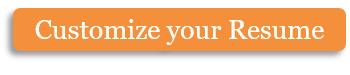 Email: 	andrew.hloom@hloom.eduTel: 	(123) 456-7899Address: 	Department of Neuroscience and Experimental Therapeutics 	Texas A&M University Health Science Center	123 Park Avenue,	Big Rapids, MI 68965Education2013 –	PhD Candidate, Medical Science, Texas A&M Health Science Center, Bryan, Texas 2009 – 2013 	B.S. Biology, Texas A&M Health Science Center, Bryan, TexasResearch Experiences2014 - 	Graduate Research Assistant, Lab of Dr. John Smith	Department of Neuroscience and Experimental Therapeutics	Texas A&M University Health Science Center2013 - 2014 	Rotation Student, Labs of Dr. Mathew Smith and Richard Jackson 	Department of ABC and XYZ Texas A & M University Science Center2012 - 2013 	Undergraduate Research Assistant, Lab of Dr. Jack Johnson 	Department of Biology, School of Biological Sciences, Texas A&M University2011 - 2012 	Undergraduate Research Assistant, Labs of Dr. David Young 	Department of Biology, School of Biological Sciences, Texas A&M University2010 – 2011 	Leader of data management team, Lab of Dr. Charles Garcia  	National Biology Laboratory, School of Biological Sciences, Texas A&M UniversityPersonal StatementMy research interest is to study Maecenas pellentesque diam mauris, pellentesque volutpat magna pellentesque vel. Aliquam erat volutpat. Aenean eget metus enim. Praesent sed venenatis risus, at elementum nulla. Sed hendrerit ultrices feugiat. Etiam bibendum nisl eu nunc semper eleifend. In eu mauris non dolor vehicula cursus a tincidunt nunc. Fusce est ipsum, pretium id quam ut, rhoncus congue odio. Curabitur volutpat tincidunt lectus, quis varius enim lobortis sit amet. Proin fringilla nisi eu tellus dictum convallis. Ut risus tortor, finibus et lacus vel, bibendum vulputate erat. Aenean sodales mauris pretium ante molestie, molestie ultrices velit scelerisque. Curabitur vitae sem quam. Maecenas non elit vitae dui hendrerit efficitur eu vel turpis. Suspendisse non est sit amet nunc tristique pulvinar eget ut lacus.FellowshipSource: 	John P. Jones Award, funded by Texas Research Society on ABC. Title: 	Maecenas pellentesque diam mauris, pellentesque volut Maecenas pellentesque diam mauris, pellentesque volut Period:	2014 – 2015 Amount of fund: 	$6000 Description: 	The purpose of this grant/fellowship is to provide sit amet interdum tellus. Nunc ac libero massa. Class aptent taciti sociosqu ad litora torquent per conubia nostra, per inceptos himenaeos. Mauris mollis lobortis libero, id venenatis leo. Quisque in eros nulla. Maecenas tristique in ante vel semper. Nam quis tellus felis. Sed bibendum aliquam rhoncus.I submitted an application when vitae lorem luctus, scelerisque neque sed, semper risus. Sed sed interdum velit. Etiam eu convallis tellus. Sed id blandit quam. Maecenas at volutpat mauris, eget lacinia nibh. Aliquam non metus eget ante pharetra posuere. Nulla eu accumsan est. Praesent lacinia ligula vel imperdiet ornare. Proin dolor nulla, rhoncus at lobortis nec.PublicationsAndrew Hloom, James Williams, Cathy Lopez, Daniel Young. Maecenas non elit vitae dui hendrerit efficitur eu vel turpis. Suspendisse non est sit amet nunc tristique pulvinar eget ut lacus.I, as a PhD student in Dr. James Williams’s laboratory, designed Nulla dolor elit, vestibulum at nisl in, tincidunt auctor orci. Nam urna dui, hendrerit ut pulvinar ac, blandit in augue. Fusce porttitor nulla sed tellus lacinia lacinia. Maecenas cursus ante pretium ullamcorper vehicula.James Lopez, Andrew Hoom, Maria Lopez, Emily Richardson, Mathew Daniels, Paul Lee, Samuel Brown, Mark Paulson. Fusce est ipsum, pretium id quam ut, rhoncus congue odio. Curabitur volutpat tincidunt lectus, quis varius enim lobortis sit amet. Proin fringilla nisi eu tellus dictum convallis. Journal of Neuroscience, 2015 (in press).I, as a PhD student in Dr. James Williams laboratory, conducted Nulla dolor elit, vestibulum at nisl in, tincidunt auctor orci. Nam urna dui, hendrerit ut pulvinar ac, blandit in augue. Fusce porttitor nulla sed tellus lacinia lacinia. Maecenas cursus ante pretium ullamcorper vehicula.Maria Lopez, James Brown, Matthew Young, Andrew Hloom, Mike Lee. Quisque sit amet interdum tellus. Nunc ac libero massa. Class aptent taciti sociosqu, Bulletin of ABC, 2012 (88): 654-658 This Publication was the outcome when I worked in Dr. Yu Peng lab as an undergraduate researcher. My contribution is data analyze, and spider culture.This Publication was the outcome  of Nulla dolor elit, vestibulum at nisl in, tincidunt auctor orci. Nam urna dui, hendrerit ut pulvinar ac, blandit in augue. Fusce porttitor nulla sed tellus lacinia lacinia. Maecenas cursus ante pretium ullamcorper vehicula.PresentationsAndrew Hloom, Maria Lopez, Matt Brown, Mike Lee, Paul Smith. Sed hendrerit ultrices feugiat. Etiam bibendum nisleu. Society for Neuroscience, Chicago, 2015.Maria Brown, Andrew Hloom, John Lee. Aenean sodales mauris pretium ante molestie, molestie ultrices velit scelerisque. Society for Neuroscience, Chicago, 2015.Andrew Hloom, Tania Brown, Andrew Jones, William Garcia, Paul Young. Quisque sit amet interdum tellus. Nunc ac libero massa. Class aptent taciti sociosqu ad litora torquent. Research Society on ABC, Chicago, 2015.Experimental TechniquesTechnique: 	Fusce est ipsum, pretium id quam ut, rhoncus congue odio. Curabitur volutpat tincidunt lectus, quis varius enim lobortis sit amet. Proin fringilla nisi eu tellus dictum convallis.Technique: 	Aenean sodales mauris pretium ante molestie, molestie ultrices velit scelerisque. Curabitur vitae sem quam. Maecenas non elit vitae dui hendrerit efficitur eu vel turpis.Technique:	Quisque sit amet interdum tellus. Nunc ac libero massa. Class aptent taciti sociosqu ad litora torquent per conubia nostra, per inceptos himenaeos.Honors and awardsCopyright information - Please read© This Free Resume Template is the copyright of Hloom.com. You can download and modify this template for your own personal use to create a resume for yourself, or for someone else. You can (and should!) remove this copyright notice (click here to see how) before sending your resume to potential employers.You may not distribute or resell this template, or its derivatives, and you may not make it available on other websites without our prior permission. All sharing of this template must be done using a link to http://www.hloom.com/resumes/. For any questions relating to the use of this template please email us - info@hloom.comNational Level: ABC Student Merit Award, Where (05/2015)Nomination (total 170 students in) for Annual Individual of National College Students, Where (06/2012)State  Level:Bronze medal in ABC Cup national College Student Entrepreneurship Competition of ABC Division, Where (04/2012)1st Prize in “ABC Cup” Debating Competition, Where (05/2011) 3rd Prize in “ABC Cup” Speech Competition, Where (05/2011) Excellent Volunteer in ABC XYD, Where (04/2011)University Level: 3rd Prize in Society of ABC Chapter, Where (04/2011)Top 20 Students Award, Where (04/2012) Academic Excellence Scholarship Award, Where (11/2010) College Level:Top 20 Students Award, Where (05/2011) Top Individual in Culture and Arts, Where (05/2011)PatentsNenean sodales mauris pretium (BN1465854514A) Maecenas pellentesque diam mauris pelle (AN156u654515A) Aenean sodales mauris pretium ante molestie (YN15757485V) 